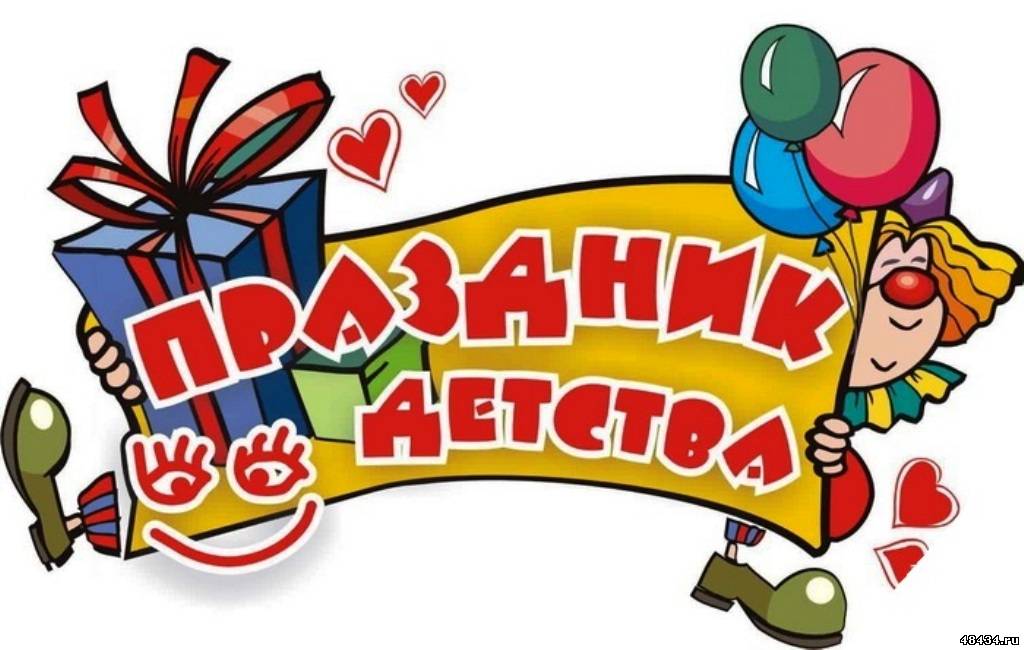 1 июня почти во всех странах отмечается Международный день защиты детей. Это не только один из самых радостных праздников для детворы, но и напоминание взрослым о том, что дети нуждаются в их постоянной заботе и защите и что взрослые несут ответственность за них. Сегодня и наш детский сад отмечает этот светлый праздник. Наших воспитанников с раннего утра встречали сказочные герои. Дети вместе с  героями сделали праздничную зарядку, спели песню, потанцевали, затем  все дети были приглашены на  весёлый праздник  под названием «Праздник детства».  В  конце праздника детей ждал  сладкий  сюрприз.  Дети – наше будущее! Заботиться о них каждый день, каждый час и каждую минуту – вот девиз педагогов детского сада№85  «Берёзка»! И мы с уверенностью можем сказать, что не разочаруем детские сердца и летний отдых будет весёлым, интересным и незабываемым!.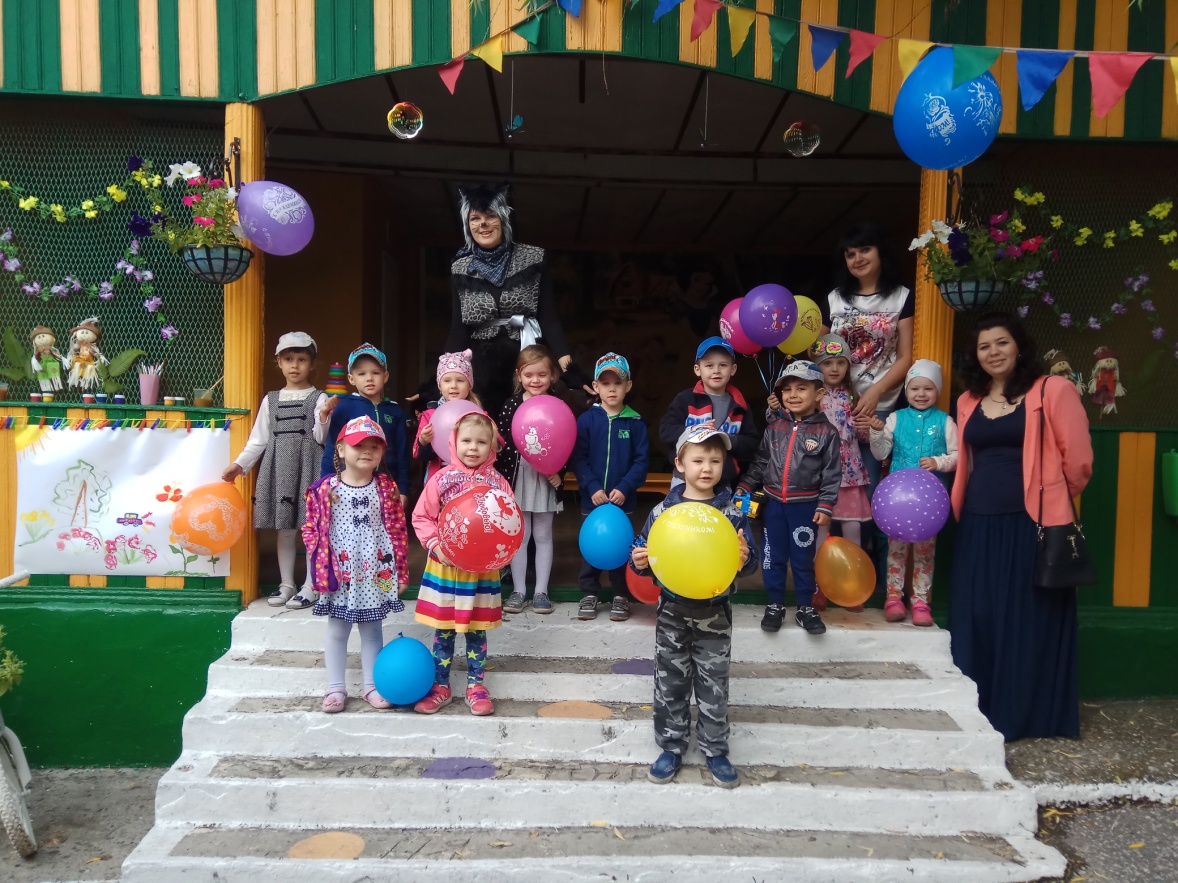 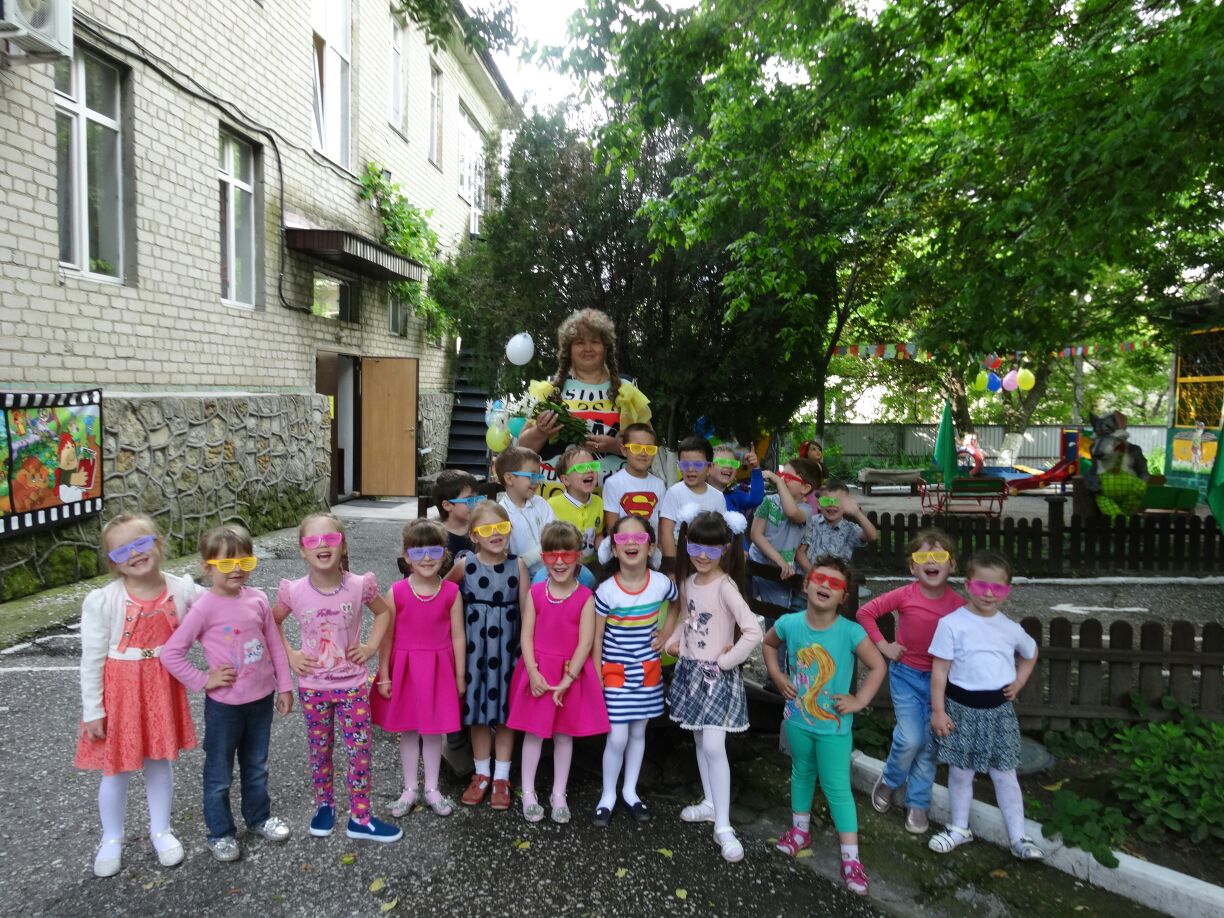 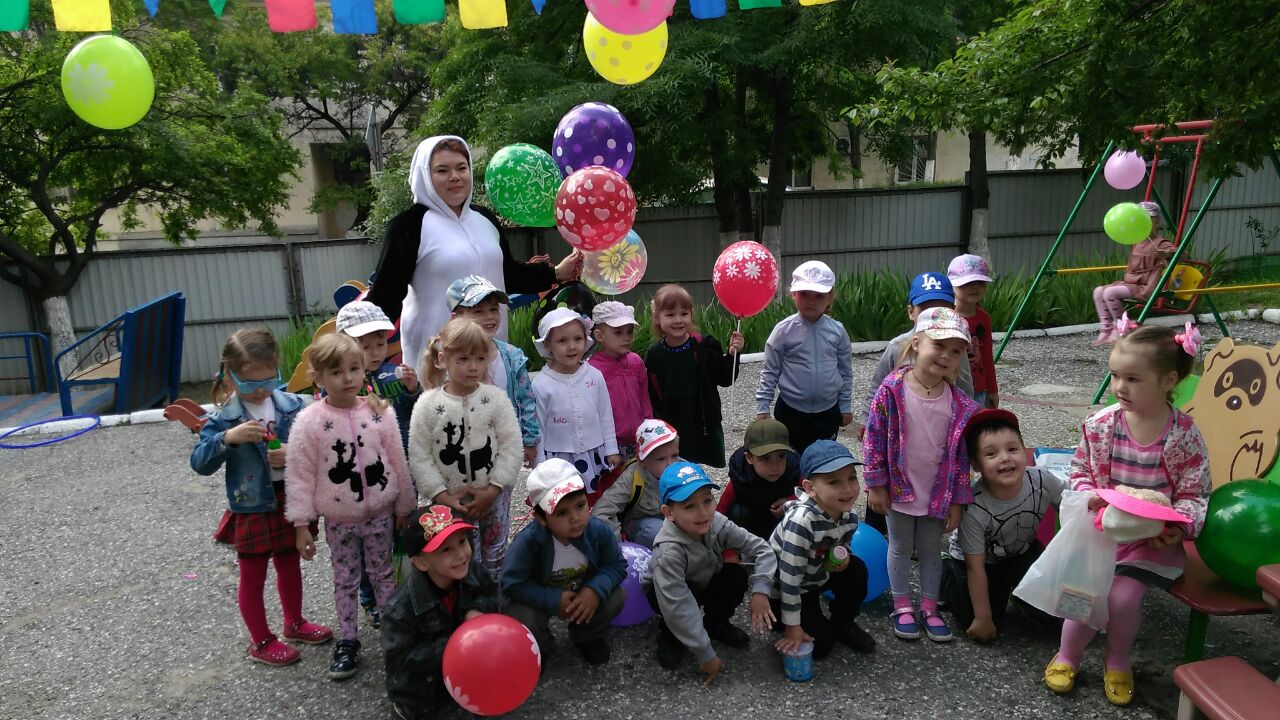 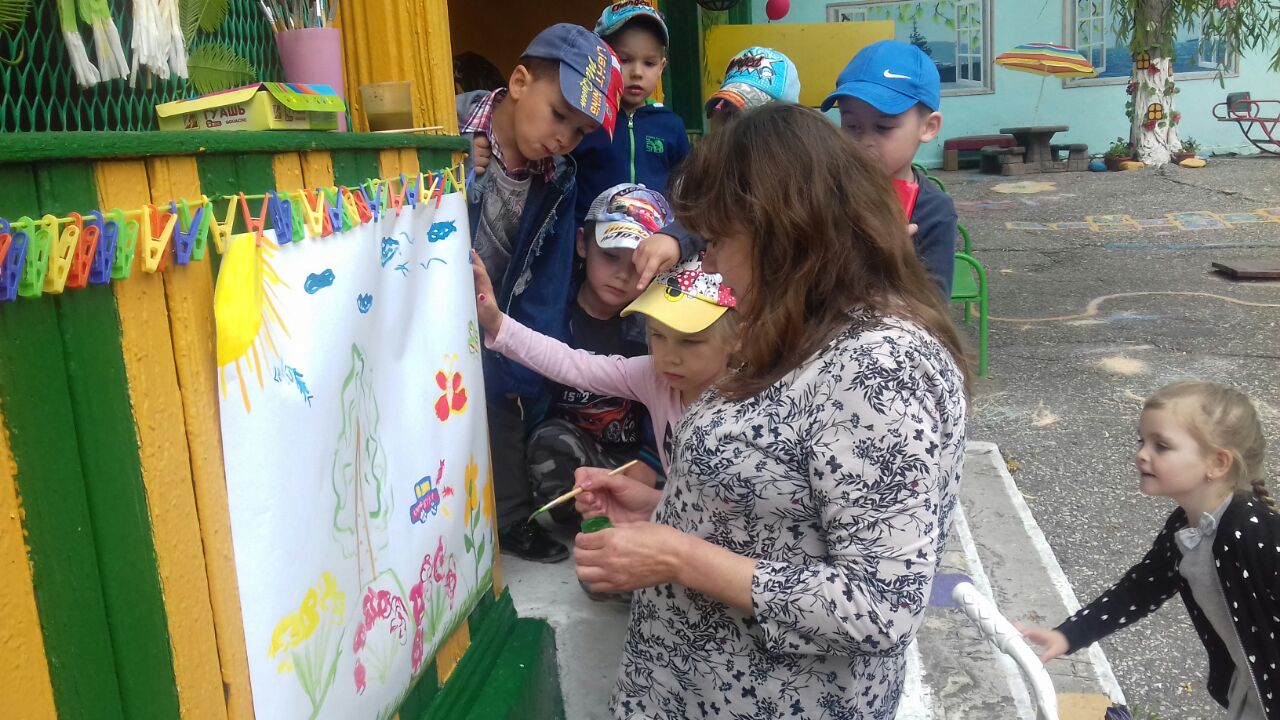 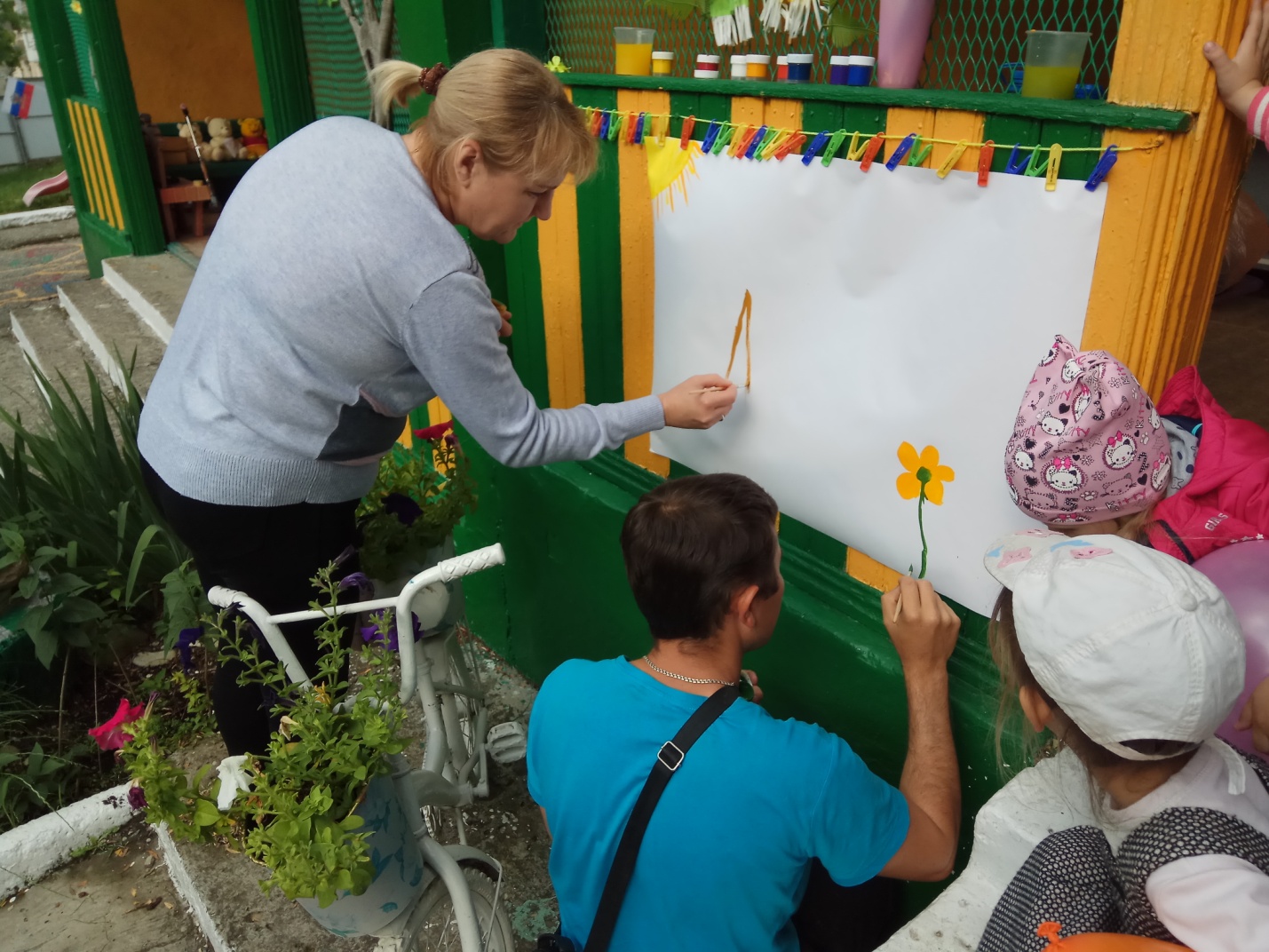 